Mme Anne-Marie BRIAND-LE STER 	Quimper,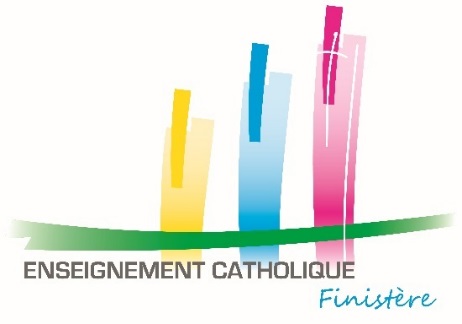 Pôle « Education-Pédagogie-Animation » 	 Le 3 juillet 2017. Direction de l’Enseignement Catholiquedu FinistèreSecrétariat 02 98 64 16 04 (ou Standard 02 98 64 16 00)ddec29.pedagogie@enseignement-catholique.bzhNos réf. : AMBLS.MT/18253Réunion « Education Musicale »du 28/06/17Bilan des projets 2016-2017et projections sur l’an prochain
Une réunion s’est déroulée le mercredi 28 juin 2017 à CHATEAULIN pour faire un bilan des différents projets proposés cette année aux enseignants d’Education Musicale :Rassemblements des Chorales et Rassemblement des MusiciensJournées de rencontre en Education MusicaleClip CM2-6èmeClasses ouvertes et faire une première projection sur les projets de l’an prochain.Pour toute question, n’hésitez pas à contacter : yoann.claquin@lammenais.fr logann.vince@gmail.com Bilan des projets de cette annéeRassemblements des ChoralesRassemblement du Finistère-Sud :  https://drive.google.com/a/lamennais.fr/file/d/0B95u5AfW0K62cFRiOFRwQkstQWs/view?usp=sharing Rassemblement du Finistère-Nord :Le bilan est plutôt positif selon les retours reçus des enseignants ayant participé cette année, concernant la journée et les concerts du soir.Pour l’année prochaine, selon le nombre de Chorales participantes (11 cette année) se posera la question du lieu et de l’organisation.Rassemblement des MusiciensBelle prestation des élèves dans des conditions techniques valorisantes. Les enseignants soulignent la qualité des ateliers menés par les intervenants. Il conviendra l’an prochain d’allonger les temps d’atelier et de balance et de mieux faire respecter les horaires afin de respecter l’équité entre les différents groupes. Les élèves regrettent de ne pas avoir eu de masterclass instrumentales cette année. Valorisation du travail des élèves par la création du site qui rassemble l’ensemble des prestations en vidéo : https://ec29musique.wordpress.com/ 
Journées disciplinaires d’Education Musicale Retours positifs de la part des enseignants qui soulignent la nécessité que l’apport doit être directement exploitable en classe.Volonté que le format (2 journées dans l’année) soit poursuivi.
Lien CM-6ème : réalisation d’un clip communLe clip réalisé cette année est disponible à cette adresse : https://www.youtube.com/watch?v=M86tXEqPHAQ On note la forte mobilisation pour ce projet cette année (40 écoles et collèges).Retour positif sur le clip de la part de nombreux collègues.L’objectif de rencontre CM-6ème par un projet musical semble atteint : les enseignants de collège apprécient de pouvoir rencontrer, avant la rentrée, les élèves de CM2, et les retours des collègues du Primaire sont positifs.Au regard du nombre d’établissements participants, le format d’un clip commun commence à devenir limité : beaucoup d’écoles, donc peu de temps d’apparition de chaque école dans le clip. De plus, cette année plusieurs établissements avaient réalisé une mise en scène sur toute la durée de la chanson, qui valait donc le coup d’être regardée en entier.Pour l’année prochaine, une petite évolution pourra donc être proposée : continuer à réaliser un clip commun de toutes les vidéos, et mettre également en ligne pour les établissements qui le souhaitent les vidéos entières des réalisations.Les enseignants et les professeurs des écoles souhaitent une chanson en français pour réduire le temps d’apprentissage et facilité la mémorisation (cf. en partie suivante la chanson choisie pour l’an prochain).« Classes ouvertes » en Education MusicaleLa proposition de « classes ouvertes » était faite pour la première fois cette année. La proposition est, pour les volontaires, d’aller se rencontrer les uns les autres dans nos classes, pour s’inspirer des pratiques des collègues et partager des idées. Chacun est bien sûr libre d’ouvrir ou non sa classe, et de proposer les créneaux sur lesquels il accepte de recevoir des collègues.
Cette année, 4 collègues parmi nous ont ouvert leurs classes (merci à eux), et plusieurs sont allés les voir en classe. Le tableau des disponibilités et la charte de fonctionnement est disponible sur ce document partagé : https://docs.google.com/document/d/1FByHuhzvhXbKfHIYzGF69jrWBKQ53Ibutan0SSKx95I/edit?usp=sharing 
Perspectives et prévisions pour l’année 2017-2018Les différents thèmes et fonctionnement de projets ont été choisis lors de la réunion du mercredi 28 juin 2017 à CHATEAULIN, et à l’aide de vos différents retours. En espérant que ces choix conviendront au plus grand nombre d’enseignants.
Rassemblement des ChoralesLe thème choisi pour les rassemblements 2017-2018 est  « Hommage à ». Chaque chorale peut par exemple rendre hommage à un ou plusieurs personnages (exemple : Martin Luther King), ou hommage à une cause, un style, etc.L’organisation sera adaptée en fonction du nombre de Chorales, des effectifs et des lieux de représentation qui restent à définir. Une réunion de préparation sera effectuée en début d’année scolaire. Proposition de thème pour l’année suivante 2018-2019 (qui sera alors les 20 ans du Rassemblement des Chorales) : « Tout et son contraire ».Nombre de chants par établissement ou regroupement d’établissements : pour le Rassemblement du Sud, il est fixé à 4, pour le Rassemblement du Nord, il sera fonction du nombre de Chorales participantes.
Rassemblement des MusiciensPoursuite de l’organisation comme cette année dans l’ensemble.La question du lieu sera à définir en début d’année prochaine, car le Collège de DOUARNENEZ ne sera pas disponible comme cette année. Deux possibilités sont envisagées : le Collège-Lycée La Croix Rouge La Salle à BREST et la salle de concert Run ar puns à CHATEAULIN. Il conviendra de louer la sonorisation comme cette année avec l’entreprise SD Audio via Benoît LE BIHAN. Il faudra allonger les temps d’ateliers et mieux faire respecter les horaires afin de mieux prendre en compte l’équité entre les groupes. Projection sur les intervenants pour les masterclass du matin : chant : la chanteuse Sôngeclavier : Thomas SAOUZANET du groupe PAST TRAVELLERS guitare :  Pierre BUCHOU (PAST TRAVELLERS) et/ou Stéphane KERIHUEL du groupe REPUBLIQUEpercussions corporelles : Gurvan LOUDOUX coaching scénique : OUTSIDE DUOLa date est fixée au jeudi 29 mars 2018Journées disciplinaires d’Education Musicale A partir des propositions faites par les enseignants, voici les dates et le contenu prévisionnel des journées disciplinaires :1ère journée : jeudi 12 octobre 2017la matinée approfondira la thématique « Corps et mouvement » avec l’intervention de Gurvan LOUDOUX en percussions corporelles.    l’après-midi sera dédiée à la mutualisation des séquences en lien avec la réforme. Après un an de nouveaux programmes, comment ont été remaniées nos séquences de cours ? Quelles nouveautés ? Quelles idées nouvelles pouvons-nous trouver chez les collègues ? Les enseignants seront invités à proposer des exemples de séquences ou d’activités déjà réalisées en classe.2ème journée : mercredi 21 mars 2018la matinée explorera les moyens de stimuler la créativité des élèves à travers l’éducation musicale.l’après-midi sera l’occasion de d’approfondir le	travail  mené sur l’apport du numérique en classe d’Education Musicale. Lien CM-6ème : réalisation d’un clip communNotons que le choix de la chanson ne rentre pas cette année dans la thématique de Trans’arts (photographie), car ce thème ne permettait pas de trouver assez d’idées de réalisations. 
La chanson choisie par le groupe de collègues est :  « Fais pas ci, fais pas ça » de Jacques DUTRONC (1968).afin de diversifier les réalisations, nous proposerons cette année plusieurs versions du playback :orchestre symphonique (réalisé par François PASCO)rockbossa-novaune version proche de l’originaleCeux qui le souhaitent pourront également réaliser leur propre version de la chanson (style musical différent, arrangement, mise en scène, accompagnement musical par des élèves, etc.)la tonalité retenue est Ré Majeur des pistes pédagogiques possibles pour l’utilisation de la chanson dans une séquence d’Education Musicale seront données, dans un dossier transmis en début d’année :utilisation de la voix (onomatopée, etc)reprise, orchestration et arrangement pulsation, rythmique, …Un clip commun de toutes les vidéos sera réalisé, comme depuis deux ans. L’an prochain, il sera également proposé aux établissements qui le souhaitent que leur vidéo entière soit mise en ligne (pour les établissements qui prévoient une mise en scène de la chanson entière par exemple).« Classes ouvertes » en Education MusicaleLa proposition est reconduite pour l’année prochaine. Les nouveaux collègues qui sont d’accord d’ouvrir leur classe à d’autres sont les bienvenus. Il est rappelé qu’il n’y a pas besoin de présenter des cours parfaits ou des projets complètement aboutis, mais que l’idée est bien de s’observer les uns les autres au quotidien.Les nouveaux collègues qui sont d’accord pour accueillir d’autres collègues sont invités à indiquer leur contact et leurs disponibilités sur ce document partagé : https://docs.google.com/document/d/1FByHuhzvhXbKfHIYzGF69jrWBKQ53Ibutan0SSKx95I/edit 
« Correspondants musicaux » : des classes d’Education Musicale qui échangent entre ellesUne nouvelle proposition pour l’an prochain : des « correspondants musicaux ». L’idée est, pour ceux qui le souhaitent, de faire échanger des classes d’élèves à distance, avec les enseignants qui seront en lien. Cela pourra prendre la forme de :- deux classes se lancent des petits défis musicaux à réaliser, - une classe prépare une séquence pour une autre.
Pour échanger, des moyens numériques pourront être utilisés : échanges de mails, échanges en visio-conférence.
L’objectif est de rendre les élèves créateurs de contenus, les mettre dans le rôle de prof, pour qu’ils comprennent mieux les notions musicales travaillées.
Ce principe d’échange entre classes existe déjà dans d’autres Académies ou réseaux de professeurs. Voilà par exemple une séquence d’Education Musicale sur le Moyen-Âge préparée cette année par une classe de 5ème de PLOUDALMEZEAU pour des 5èmes de l’Académie de Lyon : https://padlet.com/logann_vince/5DMoyenAge 
Comme pour les classes ouvertes (cf. ci-dessus), un tableau de disponibilités et un mode de fonctionnement vous sera proposé pour ceux qui sont intéressés. N’hésitez pas à tester !Pour l’ensemble de ces projets, vous pouvez dès maintenant vous inscrire sur le Plan d’Animation 2017-2018 qui est en ligne à cette adresse : http://outils2.ec29.org/papV2/index.php